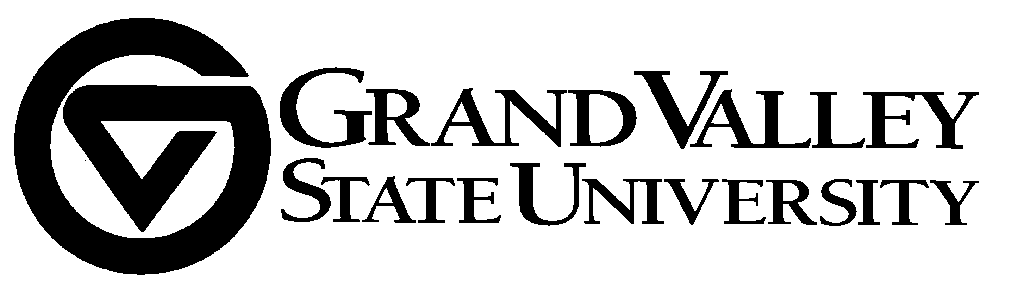 Policy Statement
Information Technology requires all GVSU funded computer hardware and software be purchased through the IT Technology Supply Office.  If the IT Technology Supply Office is unable to purchase the item, Tech Supply will coordinate with the department on other purchasing options. Personal purchase with reimbursement is prohibited.If you have questions, please contact the IT Technology Supply office at 616-331-2130 or techsupply@gvsu.edu.For additional information, please refer to the IT Technology Supply Procedures.